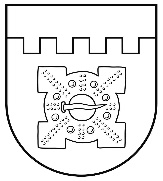 LATVIJAS REPUBLIKADOBELES NOVADA DOMEBrīvības iela 17, Dobele, Dobeles novads, LV-3701Tālr. 63707269, 63700137, 63720940, e-pasts dome@dobele.lvLĒMUMSDobelē2022. gada 28. aprīlī		Nr.201/7(prot.Nr.7, 43.§)Par Dobeles novada pašvaldības saistošo noteikumu Nr.16 ’’Par sabiedrisko kārtību Dobeles novada stadionos, sporta laukumos un bērnu rotaļu laukumos” apstiprināšanuPamatojoties uz likuma „Par pašvaldībām” 43. panta pirmās daļas 4. punktu un Pirotehnikas izstrādājumu aprites likuma 17.panta piekto daļu, atklāti balsojot: PAR - 14  (Kristīne Briede, Sarmīte Dude, Māris Feldmanis, Ivars Gorskis, Linda Karloviča, Edgars Laimiņš, Sintija Liekniņa, Andris Podvinskis, Dace Reinika, Sanita Olševska, Ainārs Meiers, Guntis Safranovičs, Ivars Stanga, Indra Špela), PRET - nav, ATTURAS – 2 (Viesturs Reinfelds, Edgars Gaigalis), Dobeles novada dome NOLEMJ:Apstiprināt Dobeles novada pašvaldības saistošos noteikumus Nr.16 „Par sabiedrisko kārtību Dobeles novada stadionos, sporta laukumos un bērnu rotaļu laukumos ” (pielikumā).Nosūtīt saistošos noteikumus triju darba dienu laikā pēc to parakstīšanas Vides aizsardzības un reģionālās attīstības ministrijai atzinuma sniegšanai. Ja Vides aizsardzības un reģionālās ministrijas atzinumā nav izteikti iebildumi par pieņemto saistošo noteikumu tiesiskumu, publicēt saistošos noteikumus oficiālajā izdevumā “Latvijas Vēstnesis”. Saistošie noteikumi stājas spēkā nākamajā dienā pēc to publicēšanas oficiālajā izdevumā “Latvijas Vēstnesis”.Saistošos noteikumus pēc to stāšanās spēkā publicēt pašvaldības tīmekļa vietnē www.dobele.lv un nodrošināt saistošo noteikumu pieejamību Dobeles novada pašvaldības administrācijas ēkā un pagastu pārvaldēs.Kontroli par šī lēmuma izpildi veikt Dobeles novada pašvaldības izpilddirektoram. Domes priekšsēdētājs                                                                                                     I.Gorskis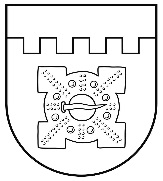 LATVIJAS REPUBLIKADOBELES NOVADA DOMEBrīvības iela 17, Dobele, Dobeles novads, LV-3701Tālr. 63707269, 63700137, 63720940, e-pasts dome@dobele.lvAPSTIPRINĀTIar Dobeles novada domes2022. gada 28. aprīļa lēmumu Nr. 201/7(protokols Nr.7)2022. gada 28. aprīlī 				Dobeles novada domes saistošie noteikumi Nr.16Par sabiedrisko kārtību Dobeles novada stadionos, sporta laukumos un bērnu rotaļu laukumos Izdoti saskaņā ar likuma “Par pašvaldībām” 43. panta pirmās daļas 4. punktu,Pirotehnikas izstrādājumu aprites likuma 17.panta piekto daļuVispārīgie noteikumiSaistošie noteikumi (turpmāk – Noteikumi) nosaka kārtību, kāda jāievēro stadionos, sporta laukumos un bērnu rotaļu laukumos (turpmāk – laukumi) Dobeles novada administratīvajā teritorijā, paredzot administratīvo atbildību par Noteikumu neievērošanu. Noteikumi ir izstrādāti, lai nodrošinātu sabiedrisko kārtību un drošību laukumos Dobeles administratīvās teritorijā. Noteikumi ir saistoši visām fiziskajām un juridiskajām personām, kuras apmeklē laukumus un rīko tur pasākumus. Laukumu saraksts, uz kuriem attiecas Noteikumi, noteikti Noteikumu pielikumā.Laukumu sastāvā ietilpst apgaismojums, stādījumi, aprīkojums, būves un to elementi.Laukumi paredzēti iedzīvotāju aktīvai un pasīvai atpūtai, ar prioritāti bērnu un pusaudžu veselības, fiziskās un garīgās attīstības nostiprināšanai.Laukumu darbības organizācijaBērnu rotaļu laukumu apmeklējumi ir bez maksas.Stadionu izmantošana notiek saskaņā ar stadiona izmantošanas grafiku, kuru apstiprina Dobeles novada Sporta pārvaldes vadītājs. Stadiona izmantošanas grafiks ir publiski pieejams stadiona teritorijā vai pie atbildīgās personas.Stadionu skrejceļu izmantošana fiziskām personām ir bez maksas, ievērojot stadionu izmantošanas grafiku un darba laiku.Organizācijām vai privātpersonām plānotās aktivitātes un pasākumus atļauts organizēt stadionos vai to teritorijā saskaņā ar Dobeles novada pašvaldības iestāžu maksas pakalpojumiem, iepriekš saskaņojot pasākumu norisi ar Dobeles novada Sporta pārvaldi.Sporta laukumi apmeklētājiem ir bez maksas. Kārtības noteikumiLaukumos aizliegts:ienest un izmantot jebkura veida pirotehnikas priekšmetus, uguņošanas ierīces, lāpas un dūmu sveces un tamlīdzīgus priekšmetus, izņemot Pašvaldības rīkotos vai ar Dobeles novada Sporta pārvaldi saskaņotos publiskos pasākumos;ienest stikla taru, lietot alkoholiskos dzērienus, citas apreibinošas vielas, atrasties to iespaidā, smēķēt; ienest indīgas vielas, ieročus, sprāgstvielas;ienest visa veida stikla, metāliska, koka vai cita veida priekšmetus, kas varētu tikt izmantoti kā ieroči, vai citā veidā traucēt laukumu izmantošanu un apdraudēt cilvēku dzīvību, veselību un drošību;ievest dzīvniekus, izņemot Pašvaldības rīkotos vai ar Dobeles novada Sporta pārvaldi saskaņotos publiskos pasākumos;braukt ar motorizētiem transporta līdzekļiem, izņemot teritoriju apkalpojošos transporta līdzekļus vai Pašvaldības rīkotos vai ar Dobeles novada Sporta pārvaldi saskaņotos publiskos pasākumos;laukumos ar specializēto segumu braukt ar velosipēdiem, skrituļdēļiem, skrituļslidām, skrejriteņiem un bērnu ratiem, izņemot Pašvaldības rīkotos vai ar Dobeles novada Sporta pārvaldi saskaņotos publiskos pasākumos;izmantot laukumus tam neparedzētajiem mērķiem;lietot rotaļu laukumos izvietotās ierīces neatbilstoši to paredzētajai nestspējai, ekspluatācijai;izmantot rotaļu laukumu elementus lietus laikā, uzreiz pēc lietus un laika periodā, kad klimatiskie apstākļi (sniegs, sals) to nepieļauj;patvaļīgi pārvietot laukumā esošo aprīkojumu un inventāru;sporta laukumos ar segumu ienākt un uzturēties ar apaviem, kas bojā segumu (futbola spēles apavi āra laukumiem, vieglatlētikas naglu apavi, augstpapēžu apavi u.tml.), ienākt un uzturēties dubļainos apavos;izmantot skaņu iekārtas publiskai mūzikas atskaņošanai, ja tas traucē citiem apmeklētajiem, izņemot Pašvaldības rīkotos vai ar Dobeles novada Sporta pārvaldi saskaņotos publiskos pasākumos;atrasties stadionos ārpus tā noteiktā darba laika, izņemot Pašvaldības rīkotos vai ar Dobeles novada Sporta pārvaldi saskaņotos publiskos pasākumos.Laukumu apmeklētāju pienākumi:ievērot laukumu apmeklēšanas laiku, ja tāds ir noteikts un iekšējās kārtības noteikumus;ievērot laukumu izmantošanas noteikumus, instrukcijas, drošības noteikumus, iekšējās kārtības noteikumus;vērsties pret jebkuriem Noteikumu pārkāpumiem, cenšoties tos novērst vai pārtraukt, neapdraudot savu vai citu personu dzīvību vai veselību. Nepieciešamības gadījumā par pārkāpumiem informēt atbildīgo darbinieku (stadionos) vai Pašvaldības policiju;atturēties no jebkādas darbības vai rīcības, kas traucē vai rada neērtības citiem apmeklētājiem un izraisa pamatotus iebildumus, apdraud savu vai citu apmeklētāju veselību;ievērot Pašvaldības pilnvaroto darbinieku vai Pašvaldības policijas darbinieku norādījumus un pamatotas prasības.Laukumu apmeklētāji paši atbild par personiskajām mantām un bez uzraudzības atstātām materiālām vērtībām.Par nepilngadīgu personu atrašanos laukumos, drošību un Noteikumu ievērošanu atbild bērnu vecāki vai likumiskie pārstāvji. Nepilngadīgas personas, kuras sasniegušas 14 gadu vecumu, par atrašanos laukumos, drošību un Noteikumu ievērošanu atbild paši.Atbildība par Noteikumu neievērošanuPar Noteikumu 11. punktā noteikto prasību pārkāpumiem personas var tikt administratīvi sodītas ar brīdinājumu vai naudas sodu no divām līdz divdesmit naudas soda vienībām.Administratīvā pārkāpuma procesu līdz administratīvā pārkāpuma lietas izskatīšanai par Noteikumu pārkāpšanu ir tiesīgas veikt Pašvaldības policijas amatpersonas.Izskatīt administratīvā pārkāpuma lietas par Noteikumu pārkāpumiem, pieņemt lēmumus un piemērot Noteikumos paredzētos administratīvos sodus ir pilnvarota Dobeles novada domes Administratīvā komisija. Administratīvās lietas par Noteikumu pārkāpumiem, ko izdarījušas nepilngadīgas personas, izskata, pieņem lēmumus un piemēro Noteikumos paredzētos administratīvos sodus Dobeles novada domes Administratīvās komisijas bērnu lietu apakškomisija.Noslēguma jautājumiAtzīt par spēku zaudējušiem Tērvetes novada pašvaldības 2018. gada 31. maija saistošos noteikumus Nr.16 “Sabiedriskās kārtības saistošie noteikumi sporta un bērnu rotaļu laukumos”.Noteikumi stājas spēkā nākamajā dienā pēc to publicēšanas oficiālajā izdevumā "Latvijas Vēstnesis". Domes priekšsēdētājs 								I.GorskisPielikumsDobeles novada domes
2022. gada 28. aprīļa
saistošajiem noteikumiem Nr.16Dobeles novada brīvpieejas sporta un rotaļu laukumi, stadioniPaskaidrojuma rakstsDobeles novada domes 2022. gada 28. aprīļa saistošajiem noteikumiem Nr.16„ Par sabiedrisko kārtību Dobeles novada stadionos, sporta laukumos un bērnu rotaļu laukumos”Domes priekšsēdētājs 								I. Gorskis Nr.p.k.Laukuma nosaukumsAdreseApsaimniekotājsPiezīmes1.StadioniNorobežota teritorija1.1.Dobeles stadionsTērvetes iela 1, Dobele, Dobeles novadsDobeles novada Sporta pārvaldes struktūrvienība Dobeles sporta centrsNorobežota teritorija1.2.Gardenes stadionsPriežu iela 21, Gardene, Auru pagasts, Dobeles novadsGardenes pamatskolaNorobežota teritorija1.3.Auces stadionsE. Dinsberga iela 3, Auce, Dobeles novadsSIA “Auces komunālie pakalpojumi”Norobežota teritorija1.4.Bēnes stadionsJelgavas iela 27, Bēnes pagasts, Dobeles novadsBēnes pamatskola1.5.Kroņauces stadionsKroņauce, Tērvetes pagasts, Dobeles novadsDobeles novada Sporta pārvaldes struktūrvienība Tērvetes sporta centrsNorobežota teritorija2.Multifunkcionālie āra sporta laukumi2.1.KroņauceKroņauce, Tērvetes pagasts, Dobeles novadsDobeles novada Sporta pārvaldes struktūrvienība Tērvetes sporta centrsNorobežota teritorija2.2.AuceJura Mātera iela, Auce, Dobeles novadsAuces vidusskolaNorobežota teritorija2.3.BēneBēnes pamatskolas kolas teritorija, Jelgavas iela 27, Bēne, Bēnes pagasts, Dobeles nov.Bēnes pamatskolaNorobežota teritorija2.4.Augstkalne“Ezerpils”, Augstkalne, Augstkalnes pagasts, Dobeles novadsAugstkalnes pagasta pārvaldeNorobežota teritorija2.5.DobeleTērvetes iela 1, Dobele, Dobeles novadsDobeles novada Sporta pārvaldes struktūrvienībaDobeles sporta centrs3.Āra brīvpieejas sporta laukumi3.1.Ķestermežs Meža prospekts 54, Dobele, Dobeles novadsDobeles novada pašvaldība3.2.AnneniekiSkolas iela 10, Kaķenieki, Annenieku pagasts, Dobeles novadsAnnenieku pagasta pārvalde3.3.Bērzupes speciālā pamatskolaAnnenieku pagasts, Dobeles novadsBērzupes speciālā pamatskola3.4.JaunbērzeSkolas iela 2, Jaunbērze, Jaunbērzes pagasts, Dobeles novadsDobeles novada pašvaldība3.5.Lejasstrazdi“Stariņi”, Lejasstrazdi, Dobeles pagasts, Dobeles novadsDobeles pagasta pārvalde3.6.Penkule“Annas”, Penkules pagasts, Dobeles novadsPenkules pagasta pārvalde3.7.KrimūnasKrimūnas, Krimūnu pagasts, Dobeles novadsKrimūnu pagasta pārvalde3.8.KaķeniekiSkolas iela 2, Kaķenieki, Annenieku pagasts, Dobeles novadsAnnenieku pagastu pārvalde3.9.ZebreneZebrene, Zebrenes pagasts, Dobeles novadsDobeles novada pašvaldība3.10.Biksti“Gundegas”, Biksti, Bikstu pagasts, Dobeles novadsDobeles novada pašvaldība3.11.AuriSkolas iela 8, Auru pagasts, Dobeles novadsAuru pagasta pārvalde3.12.Auri “Zaļkalni”, Auru pagasts, Dobeles novadsDobeles Jaunatnes iniciatīvu un veselības centrs 3.13.Īle“Mālnieki”, Īle, Īles pagasts, Dobeles novadsDobeles novada pašvaldība3.14.VītiņiDārza iela 11, Vītiņi, Vītiņu pagasts, Dobeles novadsDobeles novada pašvaldība3.15.ĶirpēniĶirpēni, Auru pagasts, Dobeles novadsAuru pagasta pārvalde3.16.BērzeBērzes ciems, Bērzes pagasts, Dobeles novadsBērzes pagasta pārvalde3.17.ŠķibeŠķibes ciems, Bērzes pagasts, Dobeles novadsBērzes pagasta pārvalde3.18.MiltiņiMiltiņu ciems, Bērzes pagasts, Dobeles novadsBērzes pagasta pārvalde3.19.ZelmeņiZelmeņi, Tērvetes pagasts, Dobeles novadsTērvetes pagasta pārvalde3.20.Labrenči Labrenči, Tērvetes pagasts, Dobeles novadsTērvetes pagasta pārvalde3.21.Tērvetes pagasts Sanatorija, Tērvetes pagasts, Dobeles novadsDobeles novada Sporta pārvaldes struktūrvienība Tērvetes sporta centrs3.22.Bukaiši“Stari”, Bukaiši, Bukaišu pagasts, Dobeles novadsBukaišu pagasta pārvalde4.Bērnu rotaļu laukumi4.1.Dobeles pilsētas bērnu rotaļu laukumi_________SIA “Dobeles namsaimnieks”4.2.Dobeles novada rotaļu laukumiPagastu pārvaldesPaskaidrojuma raksta sadaļasNorādāmā informācija1. Saistošo noteikumu nepieciešamības pamatojumsSaskaņā ar Administratīvo teritoriju un apdzīvoto vietu likumu un veikto administratīvi teritoriālo reformu ar 2021. gada 1. jūliju ir izveidota jauna administratīvi teritoriālā vienība – Dobeles novads, kurā apvienoti Auces, Dobeles un Tērvetes novadi un izveidota jauna publiskā persona – Dobeles novada pašvaldība. Administratīvo teritoriju un apdzīvoto vietu likuma Pārejas noteikumu 17.punkts nosaka, ka 2021. gada pašvaldību vēlēšanās ievēlētā novada dome izvērtē novadu veidojošo bijušo pašvaldību pieņemtos saistošos noteikumus un pieņem jaunus novada saistošos noteikumus. Līdz novada saistošo noteikumu spēkā stāšanās dienai, bet ne ilgāk kā līdz 2022. gada 1. jūnijam ir spēkā novadu veidojošo bijušo pašvaldību saistošie noteikumi, izņemot saistošos noteikumus par teritorijas plānojumu, kurus izstrādā līdz 2025. gada 31. decembrim.2018. gada 31. maijā Tērvetes novada dome izdevusi saistošos noteikumus Nr.16 “Sabiedriskās kārtības saistošie noteikumi sporta un bērnu rotaļu laukumos”.Līdz ar to nepieciešams apstiprināt jaunus saistošos noteikumus “Par sabiedrisko kārtību Dobeles novada stadionos, sporta laukumos un bērnu rotaļu laukumos”(turpmāk – Noteikumi). Izstrādājot Noteikums, ir vērtēta arī citu pašvaldību pieredze, nosakot regulējumu sabiedriskās kārtības jautājumos stadionos, sporta laukumos un bērnu rotaļu laukumos.2. Īss projekta satura izklāstsSaistošie noteikumi nosaka sabiedrisko kārtību, kāda jāievēro Dobeles novada administratīvajā teritorija esošajos stadionos, sporta laukumos un bērnu rotaļu laukumos, paredzot administratīvo atbildību par Noteikumu pārkāpšanu. 3. Informācija par plānoto projekta ietekmi uz pašvaldības budžetuPamatojoties uz Administratīvās atbildības likuma 263. panta sesto daļu, naudas sodus, kas piemēroti par Noteikumos paredzētajiem administratīvajiem pārkāpumiem, ieskaita Dobeles novada pašvaldības budžetā.4. Informācija par plānoto projekta ietekmi uz uzņēmējdarbības vidi pašvaldības teritorijāNav attiecināms.5. Informācija par administratīvajām procedūrāmAdministratīvo pārkāpumu process veicams Administratīvās atbildības likumā noteiktajā kārtībā.Administratīvā pārkāpuma procesu līdz administratīvā pārkāpuma lietas izskatīšanai par Noteikumu pārkāpšanu ir tiesīgas veikt Pašvaldības policijas amatpersonas.Izskatīt administratīvā pārkāpuma lietas par Noteikumu pārkāpumiem, pieņemt lēmumus un piemērot Noteikumos paredzētos administratīvos sodus ir pilnvarota Dobeles novada domes Administratīvā komisija. Administratīvās lietas par Noteikumu pārkāpumiem, ko izdarījušas nepilngadīgas personas, izskata, pieņem lēmumus un piemēro Noteikumos paredzētos administratīvos sodus Dobeles novada domes Administratīvās komisijas bērnu lietu apakškomisija. Jautājuma izlemšanai par audzinoša rakstura piespiedu līdzekļu piemērošanu bērnam, lietas materiālus izskata speciālajā likumā noteiktajā kārtībā.6. Informācija par konsultācijām ar privātpersonāmNav attiecināms.